Lesson 22 Practice ProblemsLiteracy rate and population for the 12 countries with more than 100 million people are shown in the scatter plot. Circle any clusters in the data.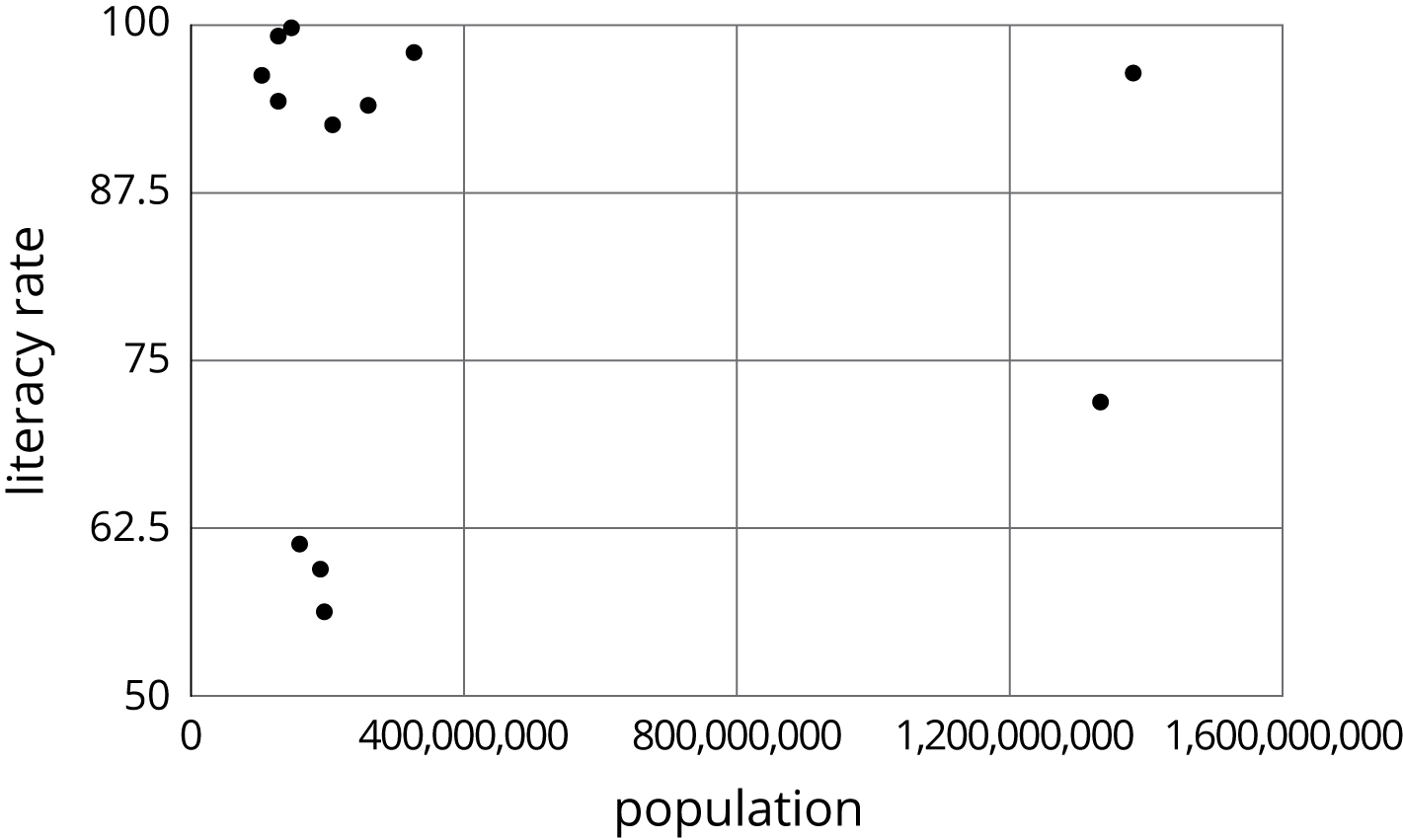 Here is a scatter plot: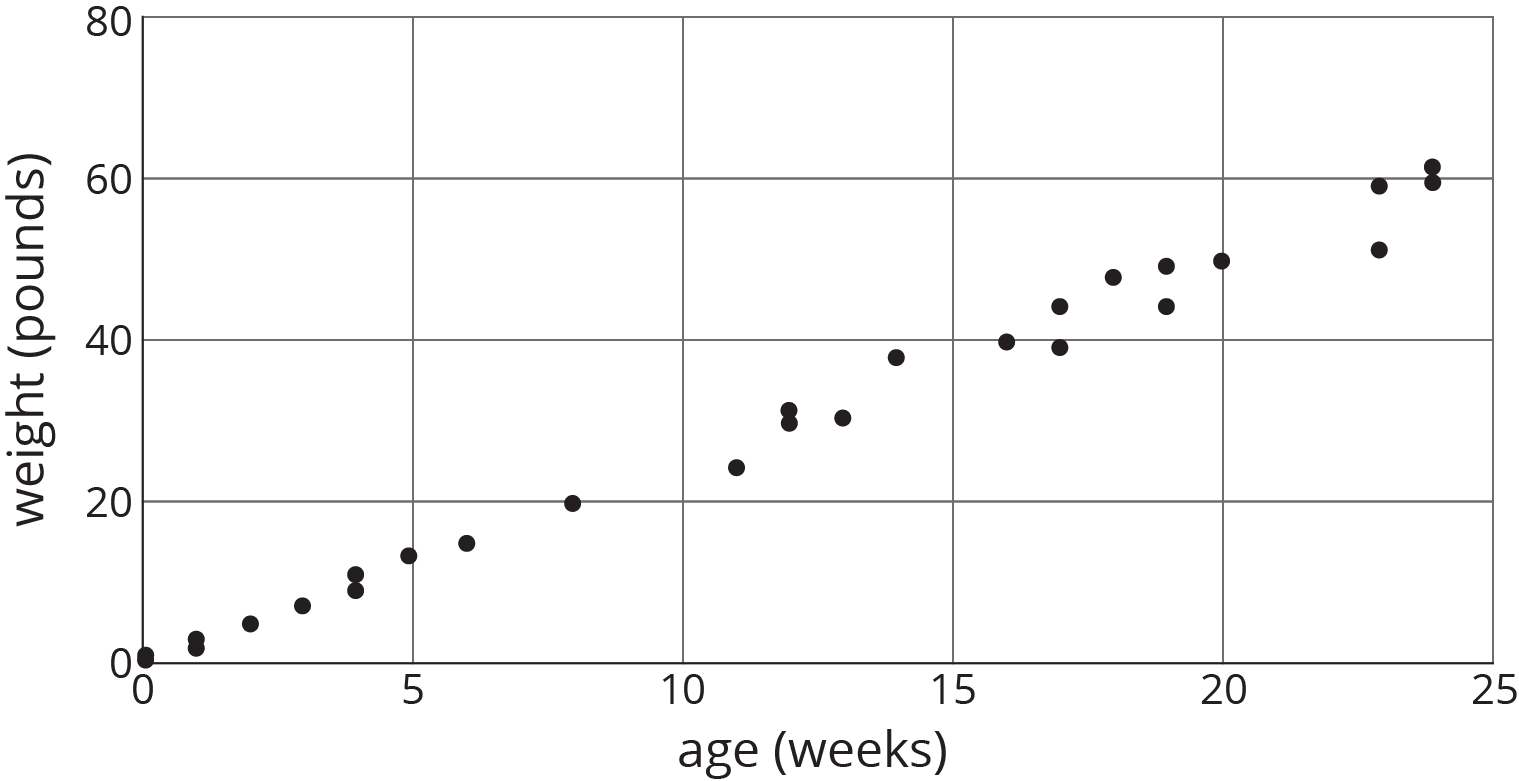 Select all the following that describe the association in the scatter plot:Linear associationNon-linear associationPositive associationNegative associationNo associationFor the same data, two different models are graphed. Which model more closely matches the data? Explain your reasoning.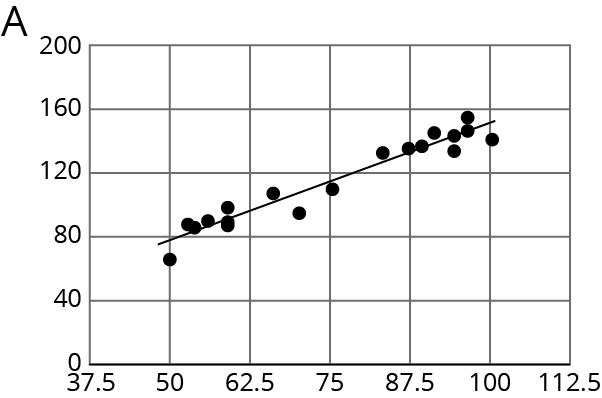 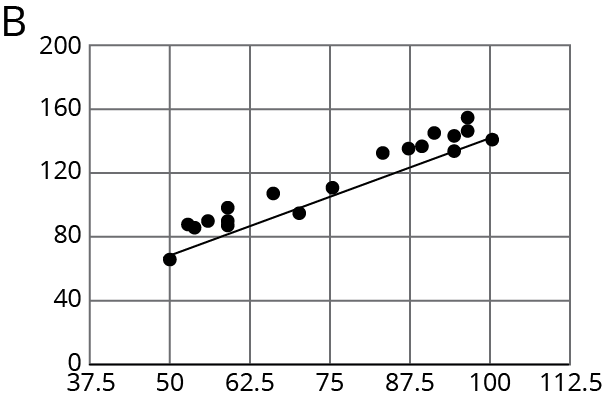 (From Unit 5, Lesson 20.)Here is a scatter plot of data for some of the tallest mountains on Earth.The heights in meters and year of first recorded ascent is shown. Mount Everest is the tallest mountain in this set of data.Estimate the height of Mount Everest.Estimate the year of the first recorded ascent of Mount Everest.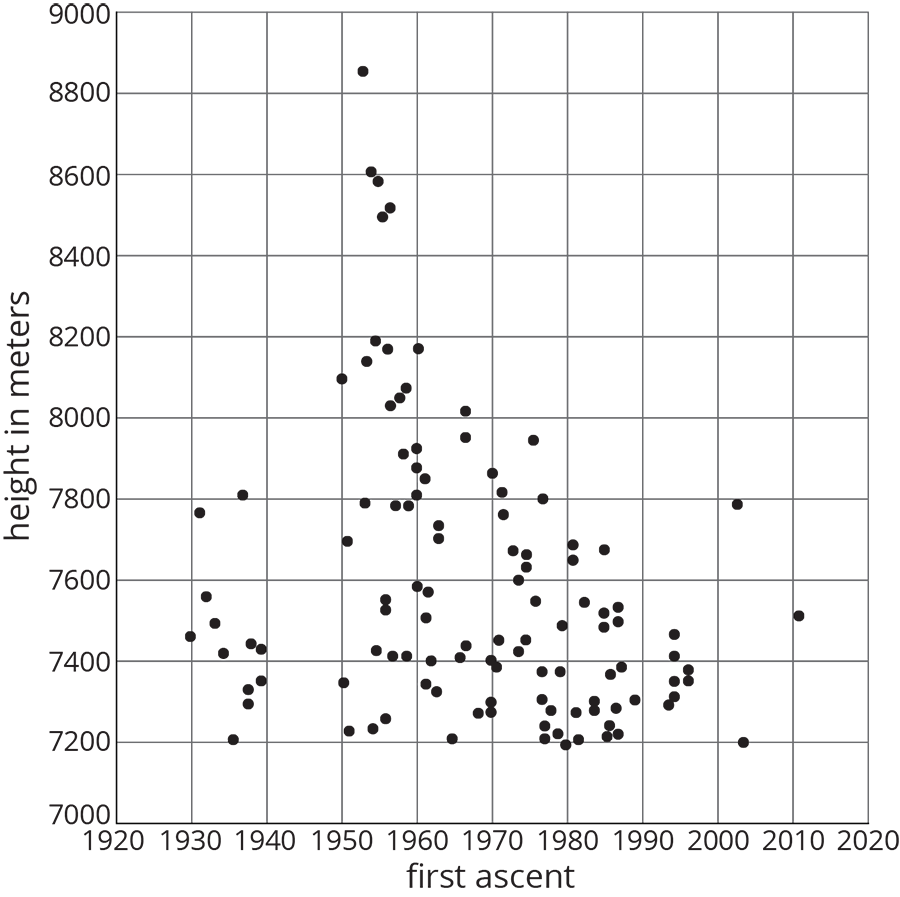 (From Unit 5, Lesson 18.)Different stores across the country sell a book for different prices. The table shows the price of the book in dollars and the number of books sold at that price.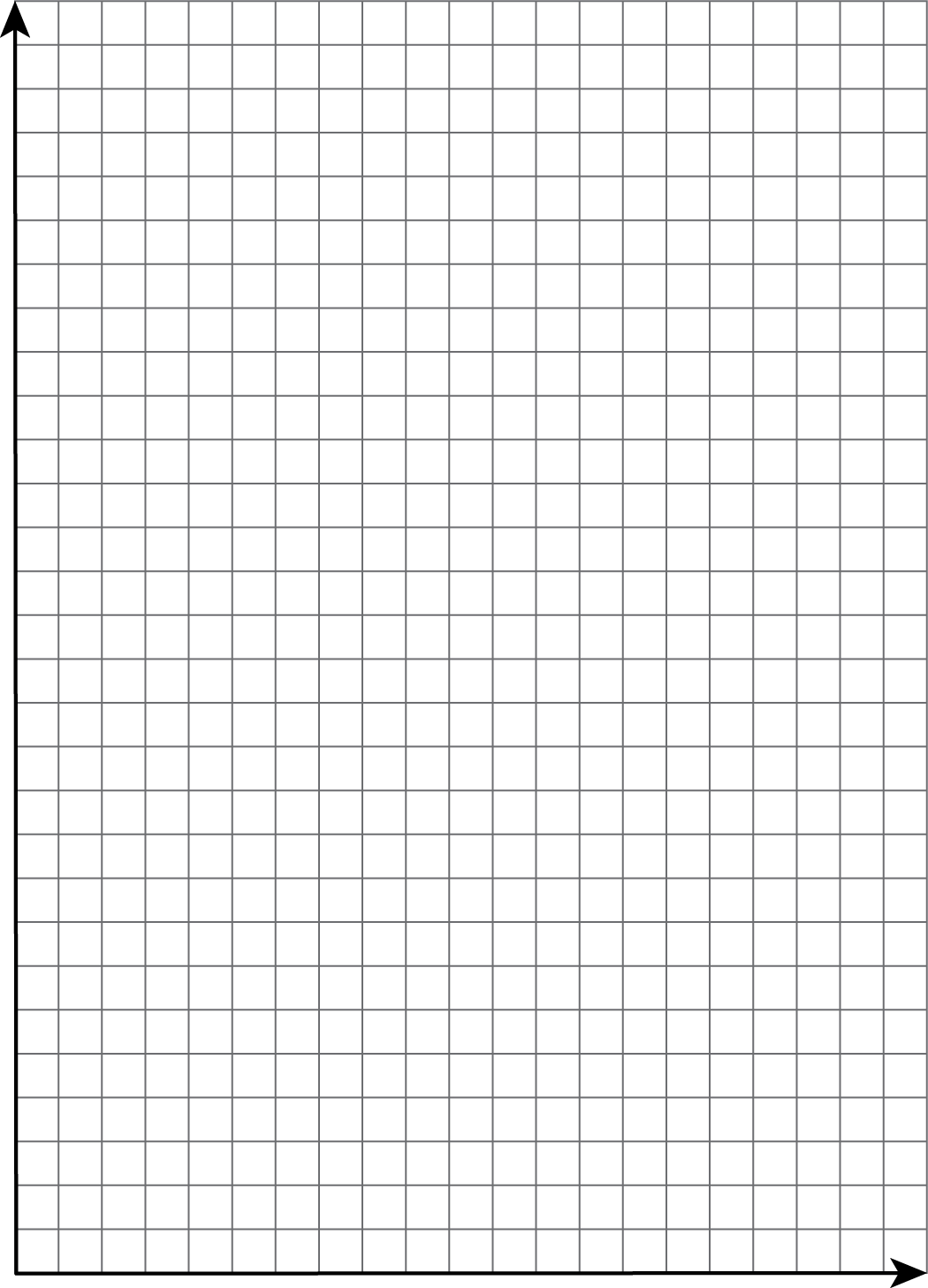 Draw a scatter plot of this data. Label the axes.Are there any outliers? Explain your reasoning.If there is a relationship between the variables, explain what it is.Remove any outliers, and draw a line that you think is a good fit for the data.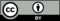 © CC BY Open Up Resources. Adaptations CC BY IM.price in dollarsnumber sold11.255310.506012.10308.45819.25709.75807.2512012379.991307.991008.7590